DEMANDE DE PRIORITÉ AU TITRE DU HANDICAPMUTATION INTER-ACADÉMIQUERENTRÉE SEPTEMBRE 2022Enseignants du second degré, CPE, PSYENRéf : BO spécial n° 6 du 28 octobre 2021Note de service n°  MENH2131259N du 25 octobre 2021  Joindre :1 / Une lettre de demande explicative2 / Pièces médicales documentées récents (moins de 6 mois) (histoire de la maladie et/ou du handicap, diagnostic, traitements, retentissement sur la vie sociale et professionnelle), 3 / La pièce justificative du statut de BOE – Pour les RQTH la notification est obligatoire (la preuve de dépôt à la MDPH ne suffit pas). La notification doit absolument être apportée pour le 27/01/2022. À défaut, la participation au mouvement restera active mais sans bonification RQTH.4/ Pièces justificatives sur l’aidant, le cas échéant : Justificatif de domicile, CNI, livret de famille…Nom et Prénom : ____________________________________________________________Corps et discipline : __________________________________________________________RENSEIGNEMENTS À REMPLIR PAR L’AGENT (EN LETTRES CAPITALES)Nom – Prénom : __________________________________________________________________________Nom de jeune fille : ________________________________________________________________________Né(e) le : ____________________________Adresse personnelle : ______________________________________________________________________________________________________________________________________________________________Téléphone : ___________________________Adresse électronique : ______________________________________________________________________Corps, discipline ou spécialité : _______________________________________________________________Date de titularisation : _______________________________________________________________________Affectation actuelle (adresse de l’établissement) : _____________________________________________________Titulaire du posteMise à disposition de la rectriceTitulaire de zone de remplacementAffectation exceptionnelle à l’annéeSans poste (préciser) : _________________________________________________________Avez-vous déjà obtenu une affectation ou une mutation pour raisons médicales : □ OUI                    □ NONSi oui, à quelle date : ______________________________ et dans quelle académie : _______________________________________Renseignements familiaux : (à justifier)□ Célibataire     □ marié(e)      □ vie maritale     □ PACS      □ divorcé(e)     □ veuf(ve)Profession du conjoint : ______________________________________________________________Lieu d’exercice professionnel du conjoint : ________________________________________________________________________________________________________________________________Pour toute demande de bonifications en lien avec votre situation familiale (rapprochement de conjoint, autorité parentale conjointe, parent isolé) vous devez fournir les pièces justificatives nécessaires avec l’accusé de réception de demande de mutation à destination de la DPE. 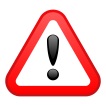 Pourront bénéficier d’un avis médical prioritaire :1- Les agents reconnus BOE2- Les conjoints reconnus BOE3- Les enfants handicapés (ayant un dossier à la MDPH) ou présentant une pathologie grave nécessitant des soins continusLa situation des ascendants et des fratries n’est pas prise en compteLa situation concerne :□ L’agent lui-même :     reconnu BOE:             •  OUI           • NON   □ Son conjoint :             reconnu BOE:             •  OUI           • NON□ Son enfant (âge : ___________ ) :       a un dossier MDPH :             •  OUI           • NON  Outre la constitution de ce dossier médical à renvoyer à l’adresse indiquée à  Madame le médecin conseiller technique de la rectriceN’OUBLIEZ PAS DE FORMULER VOS VŒUX SUR SIAMATTENTION          Ce dossier n’est valable que pour la mutation Inter-académique. (Un nouveau dossier sera à constituer pour le mouvement Intra académique.)Rappel des Vœux formulés sur SIAM (31 vœux maximum)Fait à : ________________________________		 Le : ____________________________Signature :RAPPEL des textes régissant les bonifications au titre du handicap Personnels concernés (article 2 de la loi du 11 février 2005) :Seuls peuvent prétendre à une priorité de mutation au titre du handicap les bénéficiaires de l’obligation d’emploi (BOE) prévus par la loi précitée et qui concerne : -	les travailleurs reconnus handicapés par la commission des droits et de l’autonomie ;-	les victimes d’accidents du travail ou de maladies professionnelles ayant entraîné une incapacité permanente au moins égale à 10% et titulaires d’une rente attribuée au titre du régime général de sécurité sociale ou de tout autre régime de protection sociale obligatoire ;-	les titulaires d’une pension d’invalidité à condition que l’invalidité réduise au moins des deux tiers la capacité de travail ou de gain ;-	les anciens militaires et assimilés, titulaires d’une pension d’invalidité ;-	les titulaires de la carte d'invalidité délivrée par la commission des droits et de l'autonomie, dès lors qu'elle constate un pourcentage d'incapacité permanente d'au moins 80% ou lorsque la personne a été classée en 3ème catégorie de la pension d'invalidité de la sécurité sociale ;-	les titulaires d’une allocation ou d’une rente d’invalidité pour les sapeurs-pompiers volontaires ;-	les titulaires de l’allocation aux adultes handicapés. BonificationsBonification automatique au titre de l’agent BOE:Chaque candidat bénéficiaire de l’obligation d’emploi se voit attribuer une bonification automatique de 100 points sur tous les vœux.Pour obtenir cette bonification, l’agent doit transmettre son attestation de bénéficiaire de l’obligation d’emploi à l’appui de sa confirmation de demande de mutation (directement à la DPE)Bonification soumise à l’arbitrage de la rectriceLes recteurs attribuent une bonification spécifique de 1000 points sur l'académie (ou exceptionnellement les académies) dans laquelle la mutation demandée améliorera significativement la situation ou facilitera la prise en charge médicale de la personne reconnue handicapée (intéressé ou conjoint) ou d’un enfant souffrant d’une maladie grave. Cette bonification peut être attribuée au titre :De l’agent BOE du conjoint BOE de l’agentd’un enfant à la charge de l’agent ayant une situation médicale gravePour pouvoir prétendre à cette bonification spécifique, les candidats doivent déposer un dossier auprès du médecin-conseiller technique de la rectrice. La rectrice, après avis de leur médecin-conseiller technique, attribue éventuellement la bonification. (Cf. en 1ère page les PJ à fournir).Aucune pièce médicale ne doit être transmise à la DPE.Les bonifications de 100 points et de 1000 points décrites ci-dessus ne sont pas cumulables sur le même voeu. Par exemple : Vous avez formulé 3 vœux : Bordeaux Toulouse et Montpellier  Situation n° 1 :Vous êtes BOE mais votre demande de mutation n’est pas liée à votre pathologie : Vous transmettez votre attestation BOE à la DPE  Bonification accordée au titre du BOE : 100 points sur tous les vœux formulésVœu 1 Bordeaux : 100 pointsVœu 2 Toulouse : 100 pointsVœu 3 Montpellier : 100 pointsSituation n°2 :Vous êtes BOE et votre demande de mutation est liée à votre pathologie : Vous transmettez votre attestation BOE et votre dossier de demande au titre du handicap au service médicalSoit le médecin donne un avis favorable sur un de vos voeux (ici Vœu 1 Bordeaux)Bonifications accordées au titre du handicap (Vœu 1) et du BOE (Vœu 2 et 3) :Vœu 1 Bordeaux : 1000 pointsVœu 2 Toulouse : 100 pointsVœu 3 Montpellier : 100 pointsSoit le médecin donne un avis défavorable Bonification accordée alors uniquement au titre du BOE :Vœu 1 Bordeaux : 100 pointsVœu 2 Toulouse : 100 pointsVœu 3 Montpellier : 100 pointsSituation n°3 :Vous n’êtes pas BOE, votre demande concerne votre conjoint BOE ou votre enfant en situation de grave maladie :Vous transmettez votre dossier de demande au titre du handicap au service médicalSoit le médecin donne un avis favorable sur un de vos voeux (ici Vœu 1 Bordeaux)Bonification accordée au titre du handicap :Vœu 1 Bordeaux : 1000 pointsVœu 2 Toulouse : 0 pointsVœu 3 Montpellier : 0 pointsLe médecin donne un avis défavorable Pas de bonification accordée :Vœu 1 Bordeaux : 0 pointsVœu 2 Toulouse : 0 pointsVœu 3 Montpellier : 0 pointsListe des Maisons Départementales des Personnes Handicapéesen Ile de France75 - Paris 08 05 80 09 09 – contact@mdph.paris.fr69, rue de la Victoire  Paris77 - Seine et Marne 08.00 14 77 77 ou 01.64.19.11.40 – contact@mdph77.fr 16, rue de l’Aluminium  Savigny-le-Temple 78 - Yvelines 01.30.21.07.30 – contact@mdph.cg78.fr1 rue Jean Houdon 78000 Versailles91 - Essonne 01.69.91.78.00 – mdphe@cg91.fr93, rue Henri Rochefort  Evry92 - Hauts de Seine 01.41.91.92.50 – mdph@mdph92.fr2, rue Rigault  Nanterre93 - Seine Saint Denis 01.48.95.00.00 – info@place-handicap.fr Immeuble Européen, Bât A 5ème étage, 1-3 promenade Jean Rostand 93000 Bobigny94 - Val de Marne 01.43.99.79.00 – mdph94@cg94.frImmeuble Solidarités 7-9, voie Félix Eboué 94000 Créteil95 - Val d’Oise01.34.25.16.50 – maisonduhandicap@valdoise.frHôtel du département, bâtiment H 2, avenue du Parc  Cergy-Pontoise Le dossier de demande de RQTH peut être également déposé auprès de la MDPH de votre résidence si elle se situe hors Ile-de-France (cf. www.mdph.fr/).À adresser par voie postale uniquement :à l’attention du Médecin Conseiller Technique de la RectriceRectorat de VersaillesService médical3 boulevard de Lesseps78017 Versailles Cedex (Attention : aucune transmission de pièces médicales en DPE)Date limite de retour du dossier complet le : Lundi 6 décembre 2021Si la RQTH est en cours d’instruction, transmettre le dossier pour le 06/12/2020 et transmettre la RQTH avant le 27/01/202211721831942052162272382492510261127152813291430153116